РАЗВЛЕЧЕНИЕ «В ДВЕРИ К НАМ СТУЧИТСЯ СТАРЫЙ НОВЫЙ ГОД» В ГРУППЕ «СОЛНЫШКО»Цель:- доставление детям радости воспоминаний о прошедших новогодних праздниках.Задачи:- познакомить с понятием Старый Новый год, его значением;- приобщать детей к народным играм, частушкам, пляскам. Развивать эмоциональную отзывчивость, внимание;- воспитать интерес к прошлому, чувство товарищества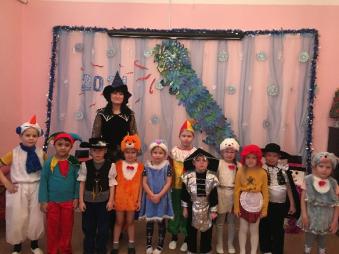 Ход мероприятия:Календарь сошел с ума,В заблужденье детвора.Ничего не понимаем,Дважды Новый год встречаем.В этот Старый Новый Год,Пусть удача к Вам придет.Пусть сбываются мечты -Тогда счастлив будешь ты.Руку дай скорее друг -Ждет нас всех веселый круг! (дети встают в хоровод)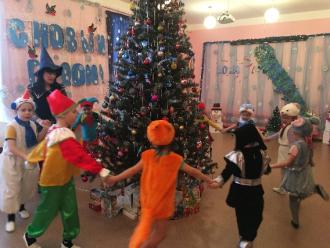 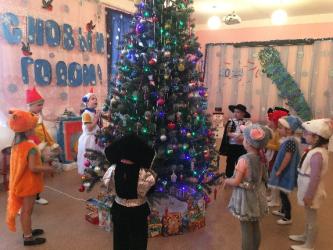 Песня про елочку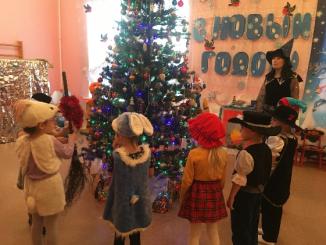 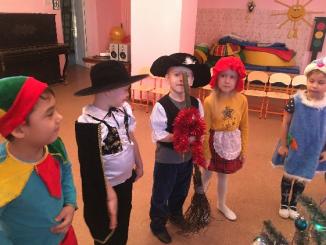 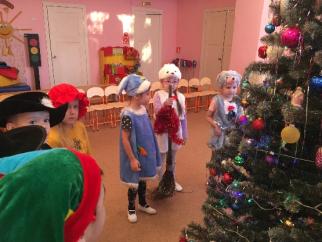 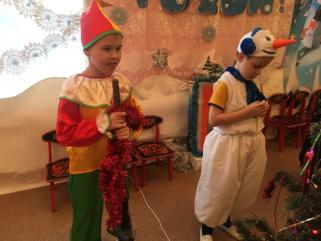 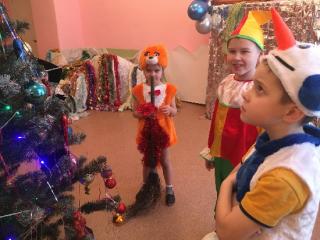 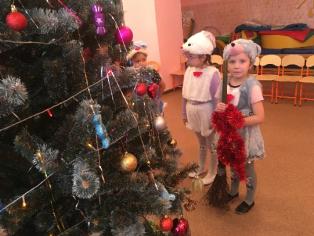 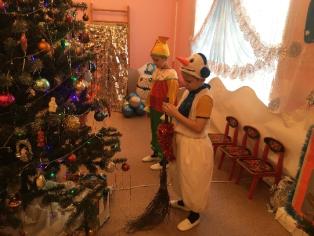 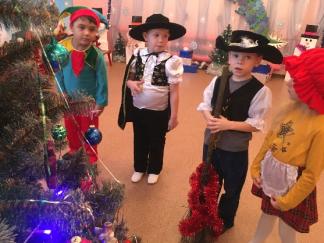 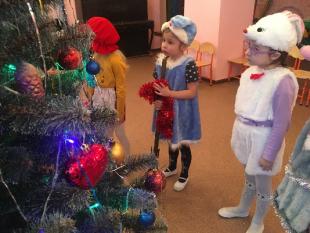 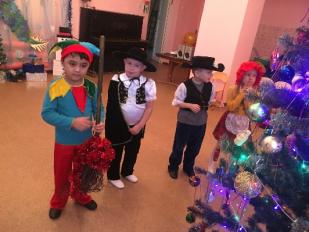 Хороводная игра: «Весёлая метёлка»Дети передают веник, украшенный бантом, пока играет музыка. У кого после окончания музыки веник остался в руках, тому загадку про зиму отгадывать.Красавица лесная,Зеленая такая,Украшена игрушками,Гирляндами, хлопушками.ЕлкаОни в воздухе кружатся,На ладони к нам ложатся,Невесомы, как пушинки,А зовут их все.СнежинкиЯ с собою их ношуИ в карманчиках храню,Они ручки согреваютИ от снега защищают!РукавичкиС пахучей тонкой кожурой,Они украсят в доме стол,Как настроения витамины.Узнает каждый.МандариныЧто-то с крыши вниз свисаетИ в мороз совсем не тает.Симпатична крохотулька,А зовут ее.СосулькаКто приходит в гости к намЗимнею порою,В шубе, теплых сапогах,С белой бородою?Он подарки нам принес,Добрый-Дедушка МорозЗа веревку потяни —Разлетится конфетти.Новогодняя игрушкаНазывается.ХлопушкаЧто это такое?Грохочет — нет покоя.Огоньки и там, и тут —Это праздничный.СалютУ нее есть две косички,Белые, как снег реснички,Платье нежно-голубое,Личико, словно ледяное,В гости к нам она придет,Потому, что Новый год!СнегурочкаДети три комка скатали,Закрепили их слегка,Красную морковку взяли —Сделали- СнеговикаЧерез две недели после празднования Нового года, в ночь с 13 на 14 января, ежегодно происходит маленькое чудо – Новый год снова стучится к нам в дверь, только под другим названием – Старый Новый год. Ведь это замечательно, что такой праздник повторяется дважды, и мы имеем возможность встретиться с друзьями и еще раз зажечь огни новогодней елки! Старый Новый Год появился в результате смены летоисчисления в 1918 году. Старый календарь стали считать ошибочным, из-за неточности календарь сместился на 14 дней. Поэтому по новому календарю Новый год мы встречаем с 31 декабря на 1 января, а по-старому – с 13 на 14 января. Отсюда и такое интересное название праздника Старый Новый год. 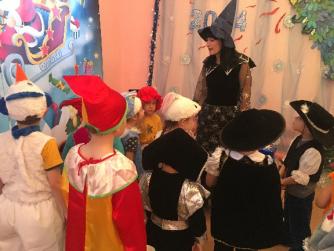 Шуточные аукционы«Кто знает больше зимних слов?»(Снежинка, буран, рукавица, Дед Мороз…).«Кто больше знает «зимних» сказок?»(«Снежная королева», «Лиса и Заяц», «Снегурочка», «Двенадцать месяцев», «Морозко», «Девочка Снегурочка», «Мороз Иванович», «Зимовье зверей», «12 месяцев», «Два мороза», «Госпожа Метелица» и т.д.).«Узнай сказку по отрывку»1. Она была так прелестна, так нежна, вся из ослепительного льда и все-таки живая. Глаза ее сверкали как звезды, но в них не было ни теплоты, ни красоты. (Снежная королева)2. Сколько братьев-месяцев встретила героиня сказки С.Маршака у новогоднего костра? (12)3. Иду на ногах, в красных сапогах,Несу косу на плечах.Хочу лису посечи,Пошла, лиса, с печи.(Заюшкина избушка)4. Красна девица грустна –Приближается весна.Ей на солнце тяжко –Слёзы льёт бедняжка. («Снегурочка»)5. «На лошади с бубенчиком едет в лес по дрова крестьянин. Полушубок на нем старый да рваный, шапка худая, рукавицы дырявые». («Два мороза». Русская народная сказка).В этот день во всех домах ещё стоят украшенные ёлочки. А кто знает, откуда пришел обычай наряжать елку?Вечнозеленая ель - символ жизни. Наши предки верили, что, украшая новогоднюю елку, они делают злые силы добрыми.Словесная игра «Наряди ёлочку». (Ребятам задают вопросы, они отвечают: «Да» или «Нет»)Разноцветные хлопушки?Одеяла и подушки?Мармеладки, шоколадки?Шарики стеклянные?Стулья деревянные?Плюшевые мишки?Буквари и книжки?Бусы разноцветные?А гирлянды светлые?Снег из ваты белой?Ранцы и портфели?Туфли и сапожки?Чашки, вилки, ложки?Конфеты блестящие?Тигры настоящие?Шишки золотистые?Звёздочки лучистые?Откуда же взялась традиция отмечать Старый Новый год?Со Старым Новым годом связано много обычаев и традиций. В древнерусском календаре этот день был посвящен Василию Великому и назывался Васильев день. В этот день ряженые в масках ходили по дворам, колядовали, прихватив мешки «побольше», и пели щедровки (обрядовые песни) – желали добра, богатства, счастья, здоровья и благополучияСеем, сеем детворойМы пшено своей рукой:Рис, овес и чечевицу,Ценим каждую крупицу!Зернышко, ты прорастайНа хороший урожай!Мы пришли колядовать,Вы должны нам что-то дать!Пирожки, иль блинчик с мясом!И конфет, но так, с запасом!Холодец на всякий случай,Вас тогда не будем мучить. Колядуем, колядуем!Если что, то заночуем!Лучше сразу угощайте!И вкусняшку не скрывайте!Пирожки и шоколадки!Тортики и мармеладки! Колядуем мы сегодняВ этот праздник новогодний!Угостите щедро деток,Дайте нам чуть-чуть конфеток!Чуть сгущенки, сала чутьДайте, и мы снова в путь!Ждут великие дела,Нам колядовать пора! Все. Спасибо этому дому, а мы пойдем к другому.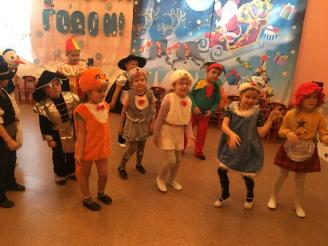 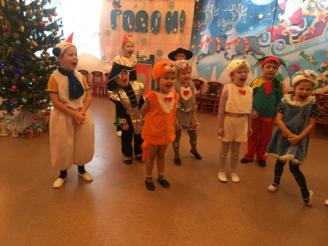 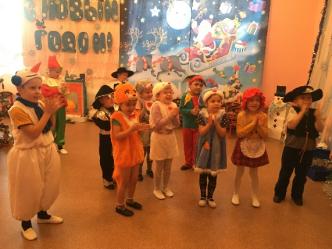 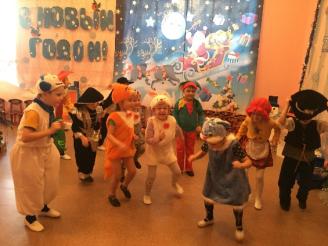 Игра «Шалунишки»Все дети располагаются по залу. Звучит весёлая музыка (Барбарики), игроки танцуют. Как только музыка стихнет, воспитатель объявляет: «Пыхтелки!» (дети пыхтят). Затем снова включается музыка.«Пищалки!» (дети пищат) «Кричалки!» (дети кричат); «Визжалки!» (дети визжат);«Смешинки!» (дети смеются); «Хлопотушки» (хлопают); «Топотушки» (топают) и т. д.Хорошо мы повеселились, и многое узнали о славном празднике.Старый Новый год–это очень хорошее время для образования семейных традиций. Если в вашей семье не принято как-то особенно отмечать этот праздник, то самое время начать это делать! Выберите из предложенных или придумайте свой собственный ритуал встречи Старого Нового года, и пусть он бережно хранится в вашей семье, передаваясь от родителей к детям. Ведь традиции - это то, что скрепляет семью, делает ее крепкой и дружной.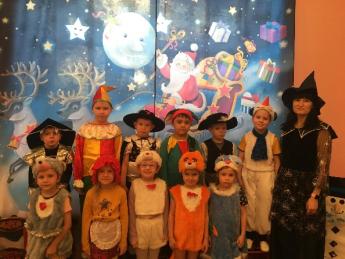 Счастливого Старого Нового года!